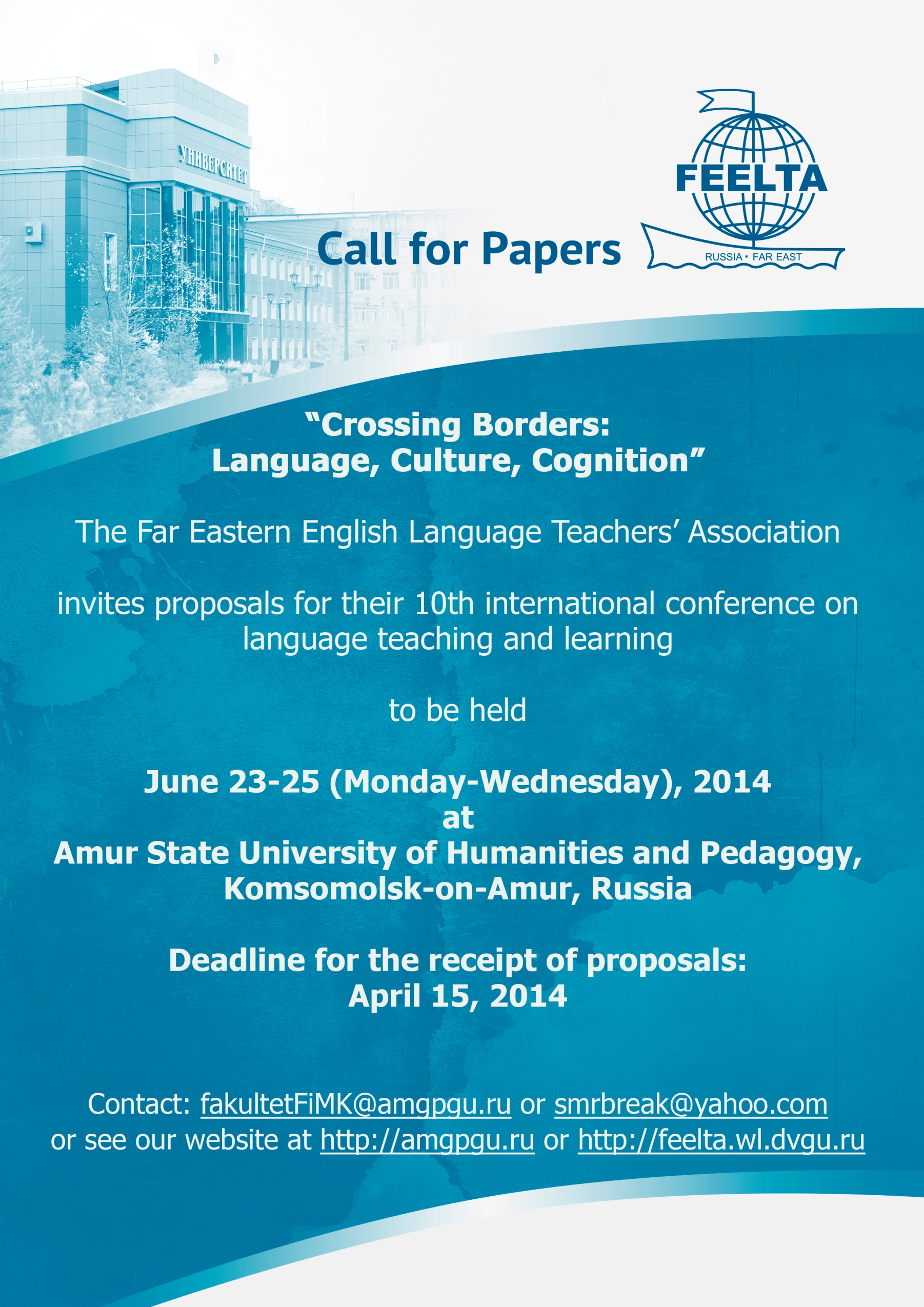 About FEELTA:The Far Eastern English Language Teachers’ Association (FEELTA) is a professional organization founded in 1995. Its mission is to strengthen the teaching and learning of English in the Russian Far East, to promote the professional development of EFL teachers, to support networking with colleagues all over the world, and to give access to the latest EFL resources.FEELTA headquarters is in the Far Eastern Federal University, Vladivostok. FEELTA has over 500 members in seven FEELTA posts in the Russian Far East: in Blagoveshchensk, Birobijan, Khabarovsk, Komsomolsk-on-Amur, Petropavlovsk-Kamchatsky, Ussuriysk, and Vladivostok. These posts provide ELT professionals with information and support within their geographical areas. FEELTA’s premier event is the international conference, which is held every other year and attracts some 500 participants. It is a major event and EFL practitioners from even the remotest parts of the Russian Far East come to network and expand their knowledge. The location of the conference alternates between Vladivostok and one of the other FEELTA posts. FEELTA is affiliated with NATE and IATEFL. It is part of the Pan-Asian Consortium of ELT associations (PAC). About the Conference Theme:Our conference concerns the concepts of connectedness and alienation, both cultural and linguistic, and the ways in which intercultural communication and teaching languages can help to overcome alienation and foster cultural connectedness.The upcoming conference aims to encourage people from different backgrounds  to unite in their commitment to teaching and studying EFL. The sessions will focus on furthering strategies for intercultural communication and linking language learning to culturally-congruent pedagogy.  Proposals:Proposals are invited for conference presentations in the following categories: short papers (25 minutes) papers (50 minutes) panels (110 minutes) workshops (110 minutes) poster sessions (displayed all day - presenters are expected to stand by their posters ready to explain and discuss them, for 60 mins.Other sessions:There will also be a Materials Share Fair and Publishers’ Displays.We are planning to publish Proceedings and presenters are encouraged to submit their paper during the conference.Topic AreasEnglish in the Pacific Rim CountriesTeaching MethodsCultural IssuesEnglish for Specific PurposesCALL, Technology and MultimediaMaterials WritingTeaching Literature and ArtsTeacher Development and EducationInterpreting and TranslatingLinguisticsOther LanguagesGlobal Issues in Language EducationArea StudiesMaterials to be submittedapplication forma title of up to 10 wordsan abstract of not more than 150 words, for peer reviewa summary of between 50 and 75 words, to be printed in the programmea self-introduction of not more than 25 wordsSubmissions may be made, by email to: <facultetFiMK@amgpgu.ru> by regular mail to Amur State University of Humanities and Pedagogy, International Department, Kirova St., 17/2, , 681000, RUSSIAEquipmentEach room has a chalkboard and a presenter table. Check any other equipment required on the list below. Please help us by indicating equipment requirements now, rather than in the days before the conference. Audio-cassette player VHS video player (NTSC, PAL, and SECAM available) Smart BoardMulti-media projector PC to connect to the data-projectorFor further informationcontact - <facultetFiMK@amgpgu.ru>- for international participants: Stephen Ryan: smrbreak@yahoo.com- see AMGPGU website at http://amgpgu.ru or FEELTA website at http://feelta.wl.dvgu.ru/RROPOSAL FORMand 10th FEELTA International Conference“Crossing Borders: Language, Culture, Cognition”Komsomolsk-on-Amur, June 23-25,Deadline for proposals: April 15, 2014Details of PresenterTitle (Mr/Ms/Dr/Prof) Family Name_____________________________First Name__________________Address_______________________________________________________________________________________________________________________________Telephone: home______________________________work____________________________e-mail_____________________________________________________________Institutional Affiliation________________________________________________Details of PresentationTitle of Presentation (Maximum 10 words) ___________________________________________________________________________________________________ Single/Joint presentationName, title, institution and email address of co-presenters______________________________________________________________________________________Topic Area (Please tick)English in the Pacific Rim CountriesTeaching MethodsCultural IssuesEnglish for Specific PurposesCALL, Technology and MultimediaMaterials WritingTeaching Literature and ArtsTeacher Development and EducationInterpreting and TranslatingLinguisticsOther LanguagesGlobal Issues in Language EducationArea StudiesPresentation Requirements (Please tick)Type of Presentation Short paper (25 min) Paper (50 min) Panel (110 min) Workshop (110 min) PosterEquipment Required Overhead Projector Audio cassette recorder VHS + TV (please specify the system: PAL/SECAM/NTSC) Multimedia Data Projector PC to use with data projector Other (Please specify)The presenters are required to submit:1) this application form2) a title of up to 10 words3) an abstract of not more than 150 words, for peer review4) a summary of between 50 and 75 words, to be printed in the programme5) a self-introduction of not more than 25 wordsPLEASE forward the completed form to <facultetFiMK@amgpgu.ru> by Apri 15, 2014.For regular updates and an electronic version of this form, see: http://amgpgu.ru or http://feelta.wl.dvgu.ru/